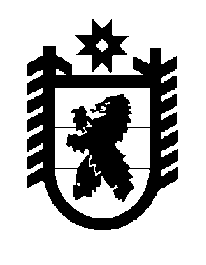 Российская Федерация Республика Карелия    ПРАВИТЕЛЬСТВО РЕСПУБЛИКИ КАРЕЛИЯПОСТАНОВЛЕНИЕот 6 сентября 2017 года № 304-Пг. Петрозаводск О внесении изменений в постановление Правительства Республики Карелия от 19 марта 2013 года № 99-ППравительство Республики Карелия постановляет:Внести в Порядок установления факта невозможности проживания детей-сирот, детей, оставшихся без попечения родителей, лиц из числа детей-сирот и детей, оставшихся без попечения родителей, в ранее занимаемых жилых помещениях, нанимателями или членами семей нанимателей по договорам социального найма либо собственниками которых они являются, утвержденный постановлением Правительства Республики Карелия                           от 19 марта 2013 года № 99-П «Об утверждении Порядка установления факта невозможности проживания детей-сирот, детей, оставшихся без попечения родителей, лиц из числа детей-сирот и детей, оставшихся без попечения родителей, в ранее занимаемых жилых помещениях, нанимателями или членами семей нанимателей по договорам социального найма либо собственниками которых они являются» (Собрание законодательства Республики Карелия, 2013, № 3, ст. 450), следующие изменения:1) дополнить пунктом 3.1 следующего содержания:«3.1. За 3 месяца до достижения детьми-сиротами, детьми, оставшимися без попечения родителей, возраста 14 лет орган местного самоуправления по месту их жительства уведомляет законных представителей детей-сирот, детей, оставшихся без попечения родителей (далее – законные представители), о необходимости подачи заявления об установлении факта невозможности проживания детей-сирот, детей, оставшихся без попечения родителей, лиц из числа детей-сирот и детей, оставшихся без попечения родителей, в ранее занимаемых жилых помещениях, нанимателями или членами семей нанимателей по договорам социального найма либо собственниками которых они являются (далее – заявление).Законные представители подают заявление в орган местного самоуправления в течение 30 календарных дней со дня достижения детьми-сиротами, детьми, оставшимися без попечения родителей, возраста 14 лет или со дня возникновения после достижения возраста 14 лет предусмотренных законодательством Российской Федерации и нормативными правовыми актами Республики Карелия оснований для предоставления детям-сиротам, детям, оставшимся без попечения родителей, жилых помещений, а также документы, указанные в пункте 4 настоящего Порядка, предъявляя документ, удостоверяющий личность.Дети-сироты и дети, оставшиеся без попечения родителей, которые приобрели полную дееспособность до достижения ими возраста 18 лет, лица из числа детей-сирот и детей, оставшихся без попечения родителей, в возрасте до 23 лет, если факт невозможности их проживания в ранее занимаемом жилом помещении, нанимателями или членами семей нанимателей по договору социального найма либо собственниками которого они являются, не установлен, вправе подать заявление, а также документы, указанные в пункте 4 настоящего Порядка, в орган местного самоуправления самостоятельно, предъявляя документ, удостоверяющий личность.»;2) пункт 4 изложить в следующей редакции:«4. Документами, подтверждающими невозможность проживания в жилом помещении (далее – документы), являются:в случае, предусмотренном абзацем вторым подпункта 1 пункта 2 настоящего Порядка, – копия вступившего в законную силу решения суда об отказе в принудительном обмене жилого помещения в соответствии с частью 3 статьи 72 Жилищного кодекса Российской Федерации;в случае, предусмотренном абзацем третьим подпункта 1 пункта 2 настоящего Порядка, – копия медицинской справки о том, что лицо, проживающее в жилом помещении, страдает тяжелой формой хронического заболевания, при которой в соответствии с установленным уполномоченным Правительством Российской Федерации федеральным органом исполнительной власти перечнем заболеваний совместное проживание с ним граждан в одном жилом помещении невозможно;в случае, предусмотренном подпунктом 2 пункта 2 настоящего Порядка, – копия заключения межведомственной комиссии, образованной в соответствии с Положением о признании помещения жилым помещением, жилого помещения непригодным для проживания и многоквартирного дома аварийным и подлежащим сносу или реконструкции, утвержденным постановлением Правительства Российской Федерации от 28 января 2006 года № 47, о несоответствии жилого помещения требованиям, предъявляемым к жилому помещению, с указанием оснований, по которым жилое помещение признается непригодным для проживания;в случае, предусмотренном подпунктом 3 пункта 2 настоящего Порядка, – справка об общей площади ранее занимаемого жилого помещения и количестве проживающих в жилом помещении лиц.Копии документов заверяются работниками органа местного самоуправления при предъявлении подлинников, если копии не заверены нотариально.»;3) пункт 5 изложить в следующей редакции:«5. В случае отсутствия в органе местного самоуправления документов, указанных в абзацах втором, четвертом, пятом пункта 4 настоящего Порядка, он самостоятельно запрашивает их в соответствующих органах (организациях), в том числе в порядке межведомственного информационного взаимодействия:в течение 5 рабочих дней со дня поступления заявления в орган местного самоуправления – в случае если законный представитель, дети-сироты и дети, оставшиеся без попечения родителей, которые приобрели полную дееспособность до достижения ими возраста 18 лет, лица из числа детей-сирот и детей, оставшихся без попечения родителей, в возрасте до 23 лет, не представили такие документы самостоятельно;в течение 30 календарных дней со дня истечения срока, установленного абзацем вторым пункта 3.1 настоящего Порядка, – в случае если законный представитель не представил заявление в указанный срок.Орган местного самоуправления в течение 3 рабочих дней передает документы в комиссию.»;4) пункт 6 изложить в следующей редакции:«6. Комиссия в течение 10 рабочих дней со дня получения документов из органа местного самоуправления осуществляет их рассмотрение и принимает решение об установлении факта невозможности проживания детей-сирот, детей, оставшихся без попечения родителей, лиц из числа детей-сирот и детей, оставшихся без попечения родителей, в ранее занимаемых помещениях, нанимателями или членами семей нанимателей по договорам социального найма либо собственниками которых они являются, либо об отказе в установлении такого факта.»;5) пункт 9 изложить в следующей редакции:«9. Орган местного самоуправления в течение 2 рабочих дней со дня подписания протокола заседания комиссии принимает муниципальный правовой акт об установлении факта невозможности проживания детей-сирот, детей, оставшихся без попечения родителей, лиц из числа детей-сирот и детей, оставшихся без попечения родителей, в ранее занимаемых помещениях, нанимателями или членами семей нанимателей по договорам социального найма либо собственниками которых они являются, либо об отказе в установлении такого факта. Копия муниципального правового акта в течение 5 рабочих дней со дня его принятия направляется законным представителям, детям-сиротам и детям, оставшимся без попечения родителей, которые приобрели полную дееспособность до достижения ими возраста 18 лет, лицам из числа детей-сирот и детей, оставшихся без попечения родителей, в возрасте до 23 лет.».Временно исполняющий обязанности
Главы Республики Карелия                                                       А.О. Парфенчиков